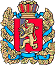   Об утверждении состава конкурсной(аукционной) комиссии по проведению открытого конкурса на право заключения договора аренды муниципального имуществаВ соответствии с «Правилами проведения конкурсов и аукционов на право заключения договоров аренды, договоров безвозмездного пользования, договоров доверительного управления имуществом, иных договоров, предусматривающих переход прав в отношении государственного или муниципального имущества», утвержденными Приказом ФАС России от 10.02.2010 № 67, руководствуясь Уставом Шапкинского сельсовета, РАСПОРЯЖАЮСЬ: 1.Утвердить состав конкурсной (аукционной) комиссии по проведению открытого          конкурса на право заключения договора аренды муниципального имущества (Приложение 2.  Контроль за исполнением распоряжения оставляю за собой.3. Распоряжение вступает в силу со дня подписания, подлежит официальному опубликованию (обнародованию) в газете «Шапкинский вестник» и размещению на официальном информационном Интернет-сайте администрации Шапкинского сельсовета.  Приложение №1к распоряжению № 02-04-050от «21» июля 2020 года  Состав комиссии администрации Шапкинского сельсовета по проведению открытого конкурса на право заключения договора аренды муниципального имуществаКодАдминистрация Шапкинского сельсоветаФорма по ОКУД0301022Енисейского района Красноярского краяпо ОКПОНомер документаДата составления                                               РАСПОРЯЖЕНИЕ02-04-05021.07.2020г. Глава Шапкинского сельсоветаЛ.И. Загитова№ п/пФИОДолжность1Наконечная Наталья АнатольевнаЗаместитель главы сельсоветапредседатель комиссии2Смирнова Наталья ВасильевнаГлавный бухгалтер администрации сельсоветаЗаместитель председателя 3Загумённая Татьяна Константиновна Специалист администрации сельсоветаЧлен комиссии4.Иванова Людмила Владимировна Депутат Шапкинского сельсоветаЧлен комиссии5.Машуков Юрий ВладимировичДепутат Шапкинского сельсоветаЧлен   комиссии